ARGIA ADHIDHANENDRAAugust 13 1997Jakarta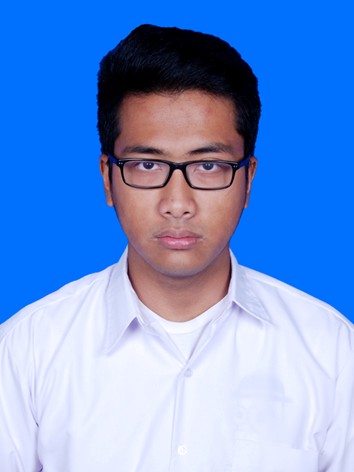 Address:    Villa Jatipadang 3A Jatipadang Poncol, Jakarta Selatan, 14520Phone:    +628111333585E-mail:    Argia.adhi@gmail.comUndergraduate economic student with a passion for writing, able to work as a team, and a good communicator. Fluent in both English and Indonesian with 3 years of solid writing about music and cultural views. Handled a number of shows focusing on music. Also founded noisewhore.com in 2013, a webzine that focuses on music  and other views on everyday life. 	ACADEMIC BACKGROUNDElementary School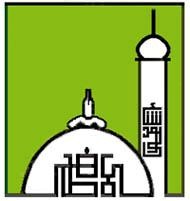 2003-2009Junior High School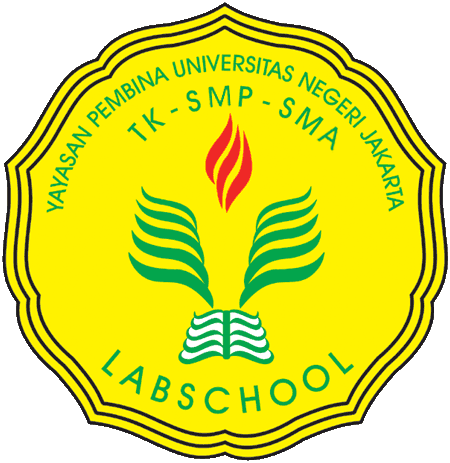 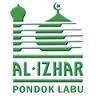 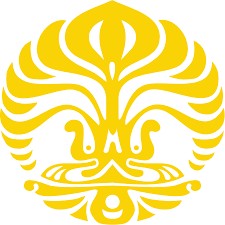 2009-2012Al-Azhar Syifabudi JakartaJl. Kemang Raya No.7, Mampang Prpt., Kota Jakarta Selatan, Daerah Khusus Ibukota Jakarta 12730Labschool KebayoranJl. K.H. Ahmad Dahlan No.14, Kebayoran Baru, JakartaSelatan, DKI Jakarta 12130Senior High School2012-2015Al-Izhar Pondok LabuJl. RS Fatmawati Kav.49, Pondok Labu, Daerah KhususIbukota Jakarta 12450University(Undergraduate)2015-Universitas IndonesiaFaculty of Economics and BusinessDepok, West Java 16424ACTIVITY HIGHLIGHT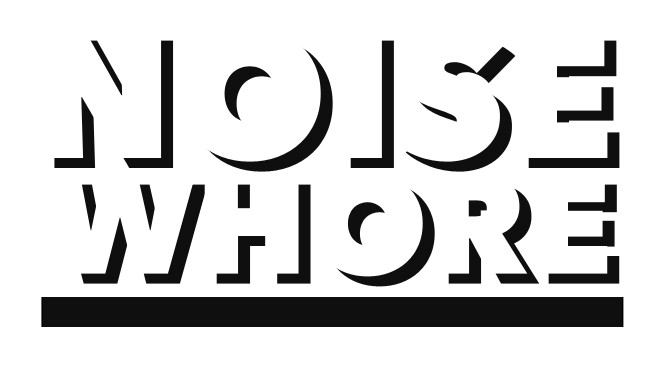 noisewhore.comA webzine focusing on music and cultural views. Bringing recommendations of recently released music, as well as classics in a wide array of genre and writing recaps of gigs around Jakarta. Also entertaining the readers with a selection of contemporary cultural views.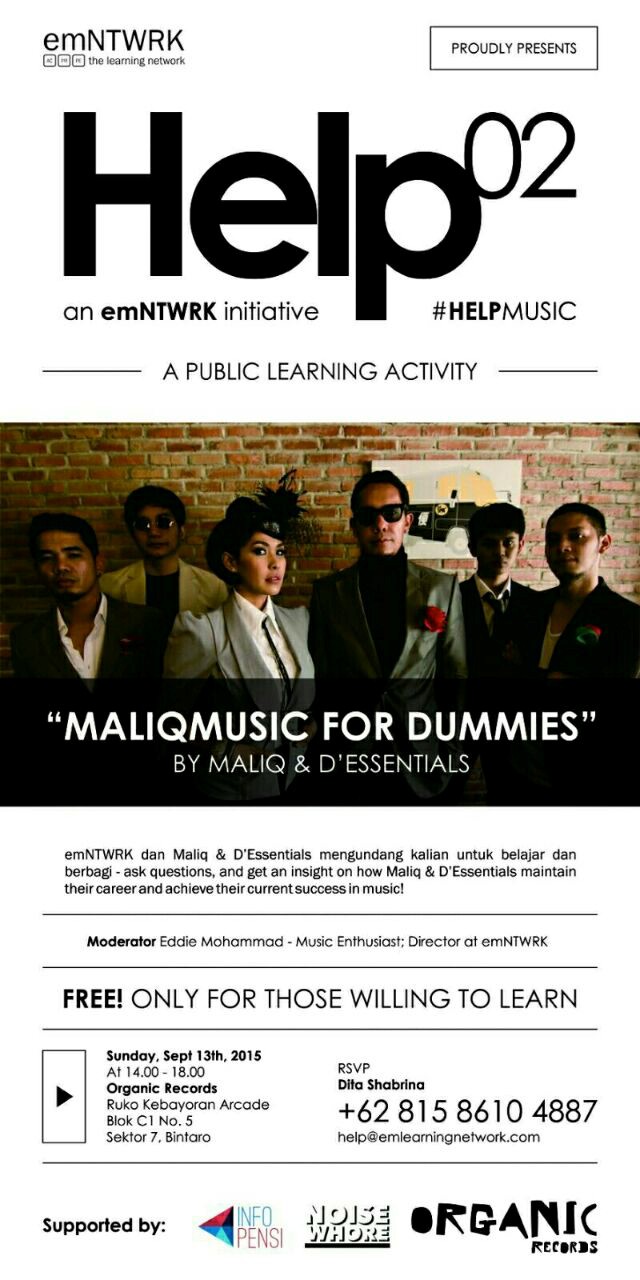 Help 02: Maliq Music for DummiesProject ManagerHelp is a public learning activity intiated by emNTWRK,a network focusing on the creative development of human capital through the platform of language learning. Help itself is a music discussion platform, a collaboration between emNTWRK and Maliq and D’Essentials, where participants discussed the steps to achieve success with Maliq and D’Essentials with the help of Organic Records.Help 03: Maliq Music for DummiesProject ManagerWith the same goals and source, Help, working together with Starbucks Indoesia and Organic Records held a bigger scale of music discussion with the hope of raising more public consciousness of learning and music itself.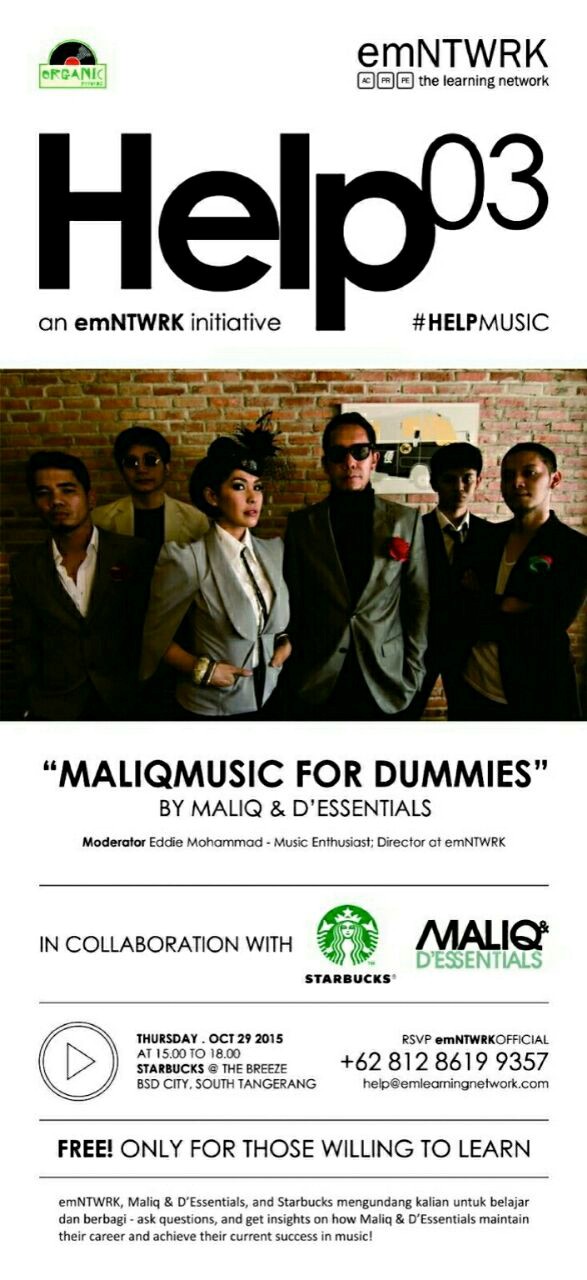 